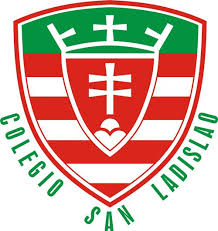                                             PROGRAMA ANUAL 2019 °PROFESORA: Mariana Moreta.°ASIGNATURA: Geografía°CURSOS: 5to A y B °OBJETIVOS DE APRENDIZAJEQue los alumnos logren:-Comprender los espacios geográficos como un conjunto interrelacionado de dimensiones económicas, políticas y socioculturales.-Desarrollar preguntas e inquietudes vinculadas a problemas geográficos.-Trabajar en clase de forma grupal e individual con variedad de mapas (topográficos, temáticos, de flujo, etc.)-Producir conclusiones vinculadas a los espacios geográficos a partir de las actividades en el aula.-Saber localizar el espacio estudiado en un mapa.-Conocer los puntos de vista contrapuestos y consensuados entre diferentes sujetos sociales.-Realizar exposiciones escritas u orales, elaborar informes e investigaciones.°CONTENIDOS DE LA MATERIAPRIMER TRIMESTRE° Argentina en el contexto mundial.La inserción en el capitalismo.Crisis mundial y desarrollo interno.Un modelo neoliberal y desarrollado.° Territorio argentino.¿Qué es el territorio?Economía y asimetrías territoriales.° El agro argentino: procesos, sujetos y problemáticas.La globalización y el sistema industrial argentino.Consecuencias de las políticas neoliberales.“Pampeanización” del agro extrapampeano.° Circuitos agroindustriales.¿Qué es un circuito productivo?Circuitos agroindustriales.Circuitos agroindustriales de la región pampeana.Circuitos agroindustriales de la región extrapampeana.SEGUNDO TRIMESTRE:° La encrucijada del petróleo.Petróleo, economía actual.Cuencas y provincias petroleras.Etapas de la extracción/producción. Historia de YPF.Privatización y transnacionalización del recurso.Consecuencias socioeconómicas y movimientos sociales.° Industria nacional.El nacimiento de la industria nacional.Crecimiento industrial. La sustitución de importaciones.Cambio de rumbo. El neoliberalismo y la desindustrialización. La industria argentina a fines del siglo XX.° Los recursos naturales y los bienes de la tierra y su relación con los problemas ambientales.Recursos naturales y desarrollo sustentable.La destrucción de bosques nativos.Agua entre abundancia y escasez.Minería en Argentina y en el mundo.TERCER TRIMESTRE.° Condiciones de vida y vulnerabilidad. Desiguales condiciones de vida.La pobreza en Argentina.Vulnerabilidad y desigualdades sociales.Estado, política y servicios públicos.El rol del Estado en distintos momentos.° Sistema urbano y ciudades argentinas.La Argentina urbana.Las ciudades argentinas.La importancia de la infraestructura.Red vial, red ferroviaria.Las vías de navegación y los puertos.La infraestructura para el transporte aéreo: los aeropuertos.CRITERIOS DE EVALUACIÓN-Exámenes escritos y orales.-Presentación de trabajos en tiempo y forma.-Comportamiento del alumno durante la clase.-Participación en clase.-Carpeta con todos los contenidos y actividades desarrollados durante la clase.BIBLIOGRAFIA DEL ALUMNO-Argentina en el contexto mundial  Santillana).-Geografía argentina en la globalización.-Recortes periodísticos y diferentes materiales proporcionados por la profesora.